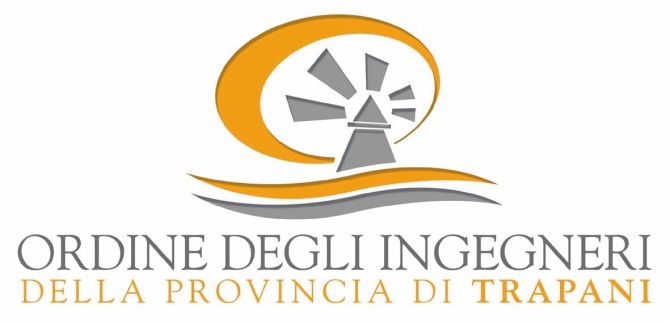 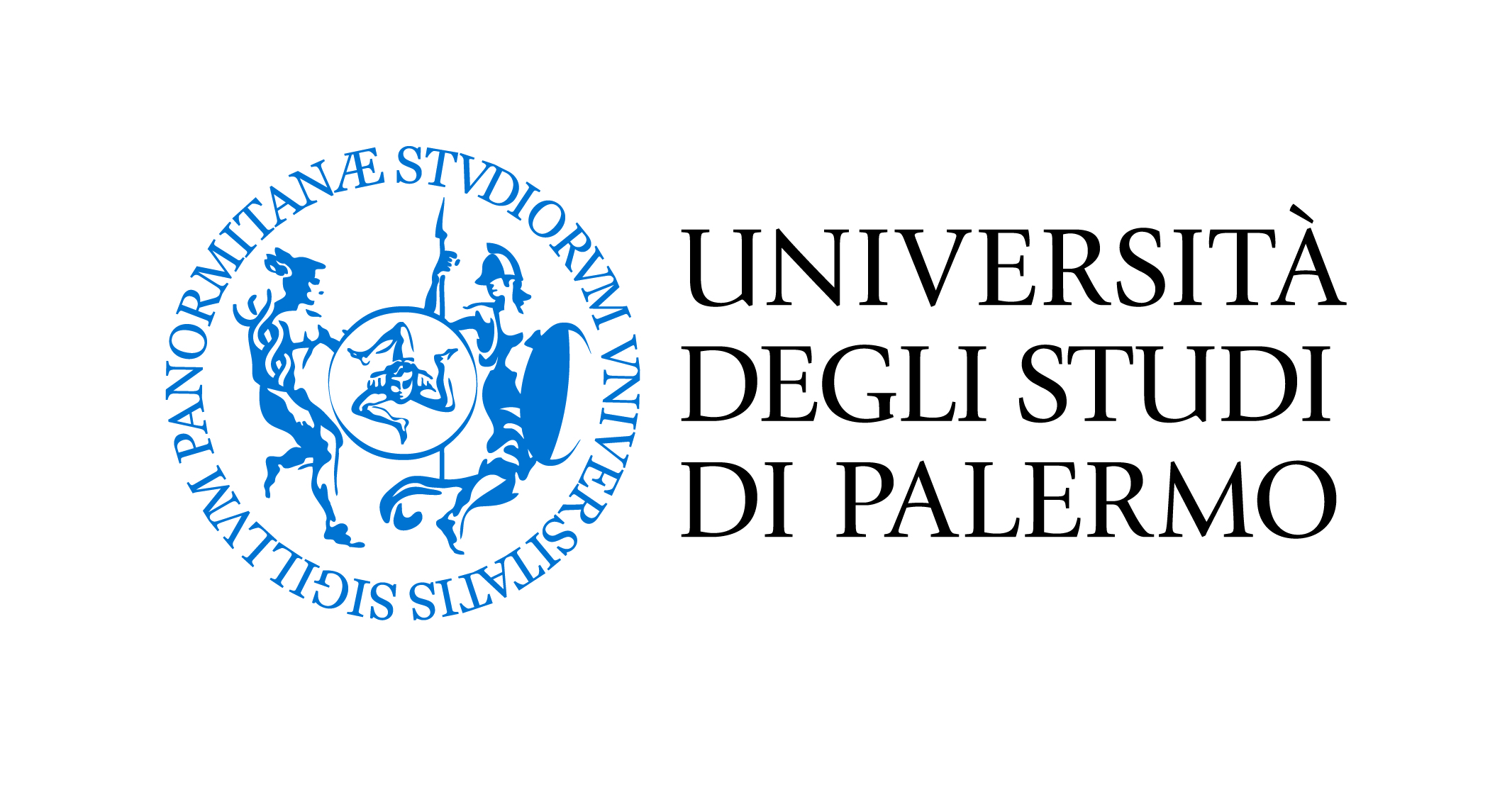 in collaborazione 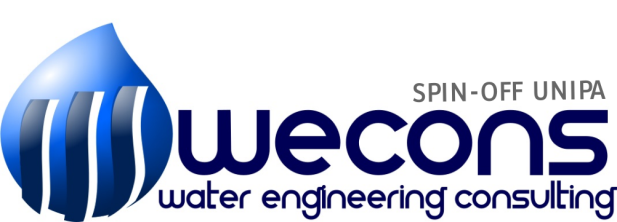 SEMINARIO PROFESSIONALEValutazione della pericolosità idraulica con modellazione 2DVenerdì 8 Aprile 2016dalle ore 15:30 alle ore 19:30presso Centro Polivalente – Viale F.sco De Vita – 91020 Petrosino (TP)Responsabile Scientifico: Ing. Rocco IngianniProgramma: ore 15:30 – 	Registrazione dei partecipanti;ore 15:45 - 	Saluti e introduzione 	Ing. Andrea Giannitrapani, Presidente dell’Ordine degli Ingegneri;ore 15:30 - 	Modellazione numerica della propagazione idraulica	Prof. Ing. Tullio Tucciarelli – Ordinario di Idraulica all'Università degli Studi di Palermo;ore 17:00 -	Procedure di mappatura PAI Sicilia	Ing. Eleonora Spada – Università degli Studi di Palermo;ore 17:45 –	Pausaore 18:00 – Presentazione di un caso di studio	Ing. Marco Sinagra – sviluppatore WEC-Flood della Wecons;ore 19:15 - 	Dibattito conclusivo  - termine dei lavori. L’ incontro formativo sopra esposto:è aperto ad un numero massimo di 300 ingegneri;darà diritto all’attribuzione di n° 3 CFP agli ingegneri partecipanti;ha il costo di  € 5,00 a partecipante e verrà detratto dalla tessera della formazione professionale già in distribuzione presso la Segreteria dell’Ordine del costo complessivo di € 30,00;l’iscrizione e la partecipazione all’evento è riservata ai soli ingegneri, salvo posti residui a chiusura delle iscrizioni;l’iscrizione on-line è inibita ai colleghi morosi;saranno accettate solo le iscrizione effettuate con procedura on-line.